Главе администрации МР 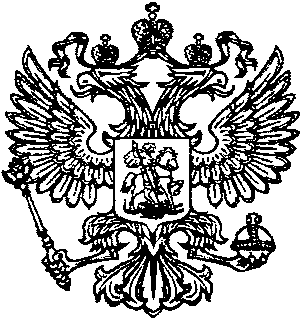 «Тляратинский район»   Раджабову Р.Г.Для опубликования на официальном сайте администрации МР «Тляратинский район»  в рубрике «Прокуратура разъясняет»  направляется статья  «Перечень преступлений, уголовные дела о которых подлежат прекращению при возмещении ущерба».Федеральным законом от 27.12.2018 № 533-ФЗ внесены изменения в Уголовный кодекс Российской Федерации (далее — УК РФ) и Уголовно-процессуальный кодекс Российской Федерации, которыми расширен перечень преступлений, уголовные дела о которых подлежат прекращению при возмещении ущерба.К этой категории отнесены преступления, предусмотренные частями первой и второй статьи 145.1 УК РФ — невыплата заработной платы; частью 1 статьи 146 УК РФ — присвоение авторства (плагиат); частью 1 статьи 147 УК РФ — незаконное использование изобретения, полезной модели или промышленного образца; частью 1 статьи 160 — присвоение или растрата; частью 1 статьи 165 УК РФ — причинение имущественного ущерба путем обмана или злоупотребления доверием при отсутствии признаков хищения, совершенное в крупном размере; частями 5-7 статьи 159 УК РФ — мошенничество; частью 1 статьи 159.1 УК РФ -мошенничество в сфере кредитования; частью 1 статьи 159.2 УК РФ -мошенничество при получении выплат; частью 1 статьи 159.3 УК РФ -мошенничество с использованием электронных средств платежа; частью 1 статьи 159.5 УК РФ — мошенничество в сфере страхования; частью 1 статьи 159.6 УК РФ — мошенничество в сфере компьютерной информации.В частности, согласно примечания к статье 145.1 УК РФ, лицо, впервые совершившее преступление, предусмотренное частями первой и второй статьи 145.1 УК РФ, освобождается от уголовной ответственности, если в течение двух месяцев со дня возбуждения уголовного дела в полном объеме погасило задолженность по выплате заработной платы, пенсии, стипендии, пособия и иной установленной законом выплате, а также уплатило проценты (выплатило денежную компенсацию) в порядке, определяемом законодательством Российской Федерации, и если в его действиях не содержится иного состава преступления.Прокурор района                                                                                  О.Р. Рамазанов